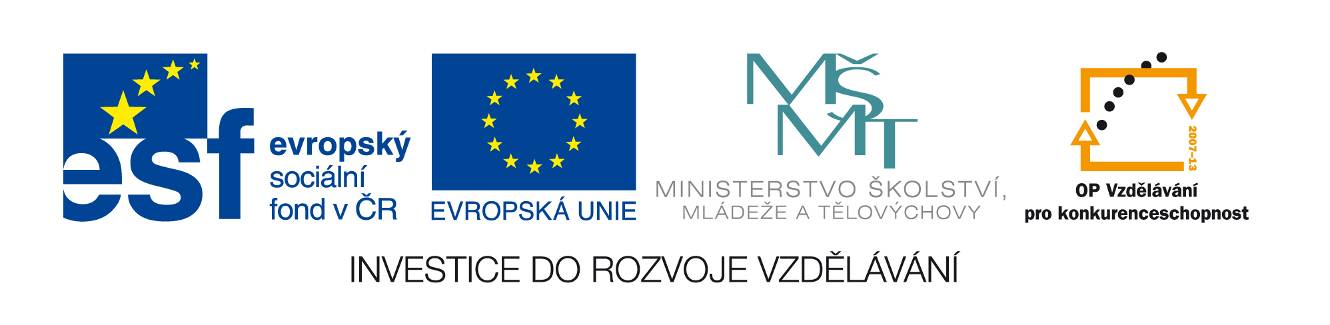 Like1. Choose: (like, likes/ don´t like, doesn´t like)I .......................................... bananas. I ................................................ oranges. He ............................................ bread a butter. She ............................................ cereal and milk. Polly and Jack .........................................cake. Daisy and Greg ..........................................biscuits. We …………………………………………………….pears. He ……………………………………………………… apples. 2.  Choose: (like, likes/ don´t like, doesn´t like and word in bracket)I ………………………………………………………………. (plavání).She ……………………………………………………………..(jízda na skateboardu). We …………………………………………………………….. (čtení). You ……………………………………………………………… (tancování). He ……………………………………………………………….. (hrát tenis). She ………………………………………………………………. (hrát basketbal). We ……………………………………………………………… (hrát počítačové hry). I …………………………………………………………………… (dívat se na TV). 3. Write 6 sentences: 1. ……………………………………………………………………………………………….2. ……………………………………………………………………………………………….3. ……………………………………………………………………………………………….4. ………………………………………………………………………………………………...5. ………………………………………………………………………………………………...6. ………………………………………………………………………………………………..4. Write 4 sentences about you and use : I like		..................................................................................................................I don´t like	..................................................................................................................swimming	..................................................................................................................grapes		..................................................................................................................5. True or false?Jane  									David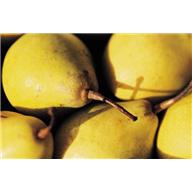 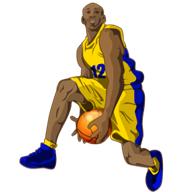 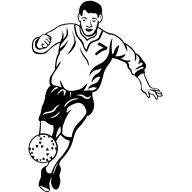 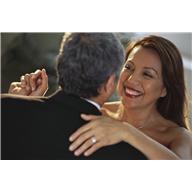 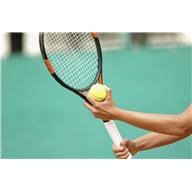 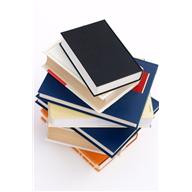 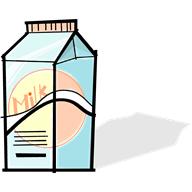 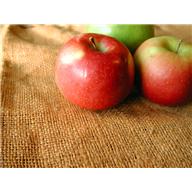 1. Jane likes playing tennis. 		TRUE	/ FALSE	2. David doesn´t like pears.		TRUE/FALSE	3. Jane doesn´t like milk.		TRUE / FALSE	4. David likes playing football. 	TRUE/FALSE	5. Jane likes dancing.			TRUE/FALSE6. David doesn´t like reading. 	TRUE/ FALSE7. Jane doesn´t like apples.		TRUE	/FALSE8. David likes playing tennis.		TRUE	/FALSEZdroj: http://office.microsoft.comŠkola	1.ZŠ T.G. Masaryka, Jeřábkova 690, Milevsko 399 01AutorMgr. Pavla NovákováČísloVY_32_INOVACE_33_Aj_LikeNázevVerb likeTéma hodinyUžití slovesa „like“PředmětAnglický jazykRočník4. ročníkAnotaceMateriál obsahuje úkoly na procvičení slovesa „like“ v různých spojení. Očekávaný výstupSprávné užití slovesa v přítomném čase (i v záporu),sloveso like ve spojení s podstatným jménem (I like swimming)Druh učebního materiáluPracovní list.swimmingcerealspearsmilkdancingplaying tennisJackPolly